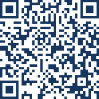 FIRMADO POR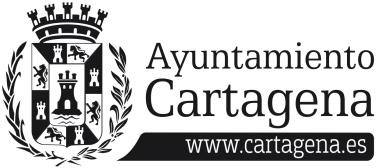 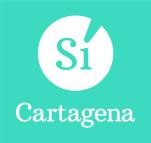 GRUPO MIXTO-SÍ CARTAGENAMOCIÓN QUE PRESENTA ANA BELÉN CASTEJÓN HERNÁNDEZ, PORTAVOZ DEL GRUPO MUNICIPAL MIXTO-SÍ CARTAGENA, SOBRE “ACONDICIONAMIENTO DE CENTROS EDUCATIVOS PARA ALTAS TEMPERATURAS.”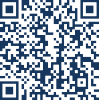 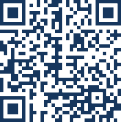 SELLOEl cálido invierno que hemos padecido y que termina en unos días presagia una primavera con temperaturas más altas de las que hemos vivido en esta época del año en años anteriores. De hecho, las predicciones meteorológicas de la AEMET, avanzan que las probabilidades de que las temperaturas de abril, mayo y junio sean más altas de lo habitual, es decir, que sean elevadísimas.Esta tendencia, fruto de los efectos del cambio climático, obliga a las distintas administraciones a adoptar medidas que mitiguen las altas temperaturas que soportan las alumnas y los alumnos en las aulas, lo que sin duda repercute negativamente en su rendimiento escolar.En la pasada legislatura, la concejalía de Educación, dirigida por nuestra compañera Irene Ruiz, impulsó un ambicioso “plan sombra en patios escolares” que permitió la instalación de toldos en los 49 centros escolares de Cartagena y que supuso una inversión de 390.000 euros.Sin embargo, aun siendo positiva esta actuación, el proceso de adaptación de los centros educativos a la nueva realidad climática debe continuar y extenderse, también, a institutos de Educación Secundaria y de formación profesional.Por todo lo expuesto, La Concejala que suscribe eleva al Pleno para su debate y aprobación la siguiente,FIRMADO PORGRUPO MIXTO-SÍ CARTAGENASELLOMOCIÓNPRIMERO: Que el pleno del ayuntamiento de Cartagena inste al gobierno regional de la CARM a la puesta en marcha de un plan integral de acondicionamiento climático de los institutos de Educación Secundaria y formación profesional para evitar que las previsibles olas de calor repercutan negativamente en el rendimiento de los alumnos y alumnas.SEGUNDO: Que el pleno del ayuntamiento de Cartagena inste al gobierno local a continuar con el proceso de instalación de más zonas de sombra en los patios de los colegios de Cartagena, iniciada en la pasada legislatura.TERCERO: Que el pleno del ayuntamiento de Cartagena intensifique la plantación de árboles en los patios de los centros escolares donde sea posible, que ya se inició en la pasada legislatura.Cartagena, 11 de marzo de 2024Firmado por ANA BELEN CASTEJON HERNANDEZ - DNI ***2422** el día 12/03/2024 con un certificado emitido por ACCVCA-120Fdo: Ana Belén Castejón Hernández Portavoz del G. M. Mixto Sí CartagenaEXCMA. SRA. ALCALDESA DEL EXCMO. AYUNTAMIENTO DE CARTAGENAFIRMADO PORGRUPO MIXTO-SÍ CARTAGENASELLO